Описание сюжета работы Ивановой Анастасии 15 лет«Ротонда в парке усадьбы «Приютино»Прию́тино - бывшая усадьба первого директора Публичной библиотеки, президента Академии художеств А. Н. Оленина, одна из немногих сохранившихся до наших дней усадеб первой половины XIX века. Единственная в регионе музеефицированная усадьба пушкинской поры с ярко выраженным английским стилем с пейзажным парком нерегулярного типа, расположена недалеко от платформы Бернгардовка Ириновского направления Октябрьской железной дороги, на 6-м километре Дороги жизни. В ней открыт литературно-художественный музей «Приютино».В разные годы здесь бывали:поэты К. Н. Батюшков, П. А. Вяземский, А. С. Грибоедов, В. А. Жуковский, А. Мицкевич, Н. М. Рубцов, художники В. Л. Боровиковский, Карл и Александр Брюлловы, А. Г. Венецианов, Г. Г. Гагарин, О. А. Кипренский, И. П. Мартос, Ф. Г. Солнцев, Ф. П. Толстой, композиторы и  музыканты А. А. Алябьев, А. Н. Верстовский, Матвей и Михаил Виельгорские, М. И. Глинка, А. Ф. Львов , декабристы С. Г. Волконский, братья Сергей и Матвей Муравьевы-Апостолы, Н. М. Муравьёв, С. П. Трубецкой, писатель А. И. Тургенев. В любительских спектаклях на сцене домашнего театра участвовали актёры Катерина Семёнова, Иван Сосницкий, Василий и Александра Каратыгины. Однажды Олениных посетил известный немецкий учёный-естествоиспытатель А. Гумбольдт. В течение тридцати лет (с 1806 года) И. А. Крылов часто посещал Приютино, подолгу жил у Олениных, написал здесь многие свои басни. Поэт Н. И. Гнедич работал в Приютине над переводом «Илиады» Гомера.Молодой Пушкин часто посещал дом Олениных. Первое издание поэмы «Руслан и Людмила» было оформлено по проекту А. Н. Оленина. Любовь к младшей дочери Олениных Анне вдохновила Пушкина на создание цикла лирических стихотворений. Анне Олениной в альбом Пушкин вписал знаменитое «Я вас любил…»Усадьба «Приютино»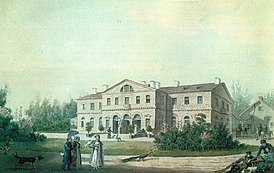 ИсторияВ 1791 году Алексей Оленин женился на Елизавете Марковне Полторацкой, дочери главы Придворной певческой капеллы. В 1795 году на деньги из приданого супруги купили 770 десятин земли в 20 верстах от Петербурга, переселили сюда 48 крестьян, построили два господских дома, две оранжереи, разбили сад и огород и заложили парк с прудом. Елизавета Марковна назвала усадьбу "Приютино". У Олениных родились пятеро детей: Николай, Петр, Алексей, Варвара и Анна, так что Приютино стало настоящим семейным гнездом. Каждый год Оленины жили здесь с мая по октябрь.Из 19 строений усадьбы до наших дней дожило лишь восемь. Все сохранившиеся постройки выполнены из красного приютинского кирпича — на берегу Лубьи Оленин построил кирпичный заводик.Ряд усадебных построек обнаруживает влияние большого друга семьи Олениных Николая Александровича Львова — архитектора, инженера, художника и строителя. Для усадьбы расчистили равнинное место у Рябовского шоссе. К 1805 году была построена «мыза Приютино, между речкой Лубьей и небольшим ручьём при вновь заведённой запруде», «Мыза деревянная, а при ней кирпичный завод». В 1806 году состоялся первый большой театрализованный приём в честь именин хозяйки, которые отмечались затем ежегодно 5 сентября.Из-за отсутствия достаточных средств строительство усадьбы велось в течение двух десятилетий, но по единому, хорошо продуманному плану, а кирпичный завод, расположенный за речкой Лубьей, обеспечивал возведение всех сооружений, и постепенно деревянные строения сменились каменными из неоштукатуренного кирпича.К 1820-м годам было выстроено два господских дома, две оранжереи, 26 хозяйственных и служебных построек. Окончательно сформировался и разросся заложенный на берегу пруда пейзажный парк. Композиционным узлом парка стала широкая запруда, устроенная на ручье Смольном. Деревья и кустарники, обрамлявшие извилистую береговую линию, были сгруппированы так, что по мере движения вдоль берега взору открывались великолепные пейзажные «картины», порой весьма неожиданные. Во многом эффект эмоционального восприятия усиливался от зеркального отражения в воде различных построек и разных по силуэту и цветовой гамме декоративных кустов и деревьев.Родители вместе с детьми сажали молодые деревья. Дуб, высаженный юным Колей Олениным, засох сразу после его гибели на Бородинском поле. Тогда на этом месте поставили памятник — усечённую пирамиду. В настоящее время можно видеть три старинных дуба, один из которых разломлен. В элегии «Приютино» Гнедич написал:Здесь некогда наш сын дуб юный возращал:
Он жил, и дерево взрастало.
В полях Бородина он за отчизну пал,
И дерево увяло!
Но не увянет здесь дней наших до конца
Куст повилики сей, на камень насажденный;
И с каждою весной взойдёт он, орошенный
Слезами матери и грустного отца.А. Н. Оленин добился разрешения устроить в одном крыле флигеля домовую Троицкую церковь: освящена в 1830, упразднена в 1841 году. Медный золочёный крест с мощами был передан в Ильинскую церковь (на Пороховых), годом ранее приходу была подарена копия «Моления о чаше» Ф. А. Бруни.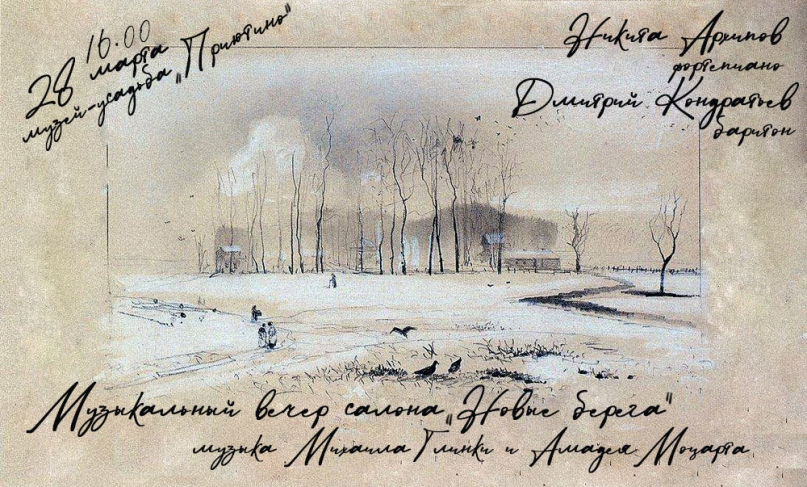 Судьба усадьбыПРИЮТИНА — деревня принадлежит действительной статской советнице Елизавете Олениной, жителей по ревизии 38 м. п., 37 ж. п. (1838 год) … К концу 1830-х годов Приютино начинает пустеть. Обзаведясь семьями разъехались дети. Всё чаще даёт сбои здоровье хозяев усадьбы. В мае 1838 года, за два месяца до смерти, Елизавета Марковна пишет мужу: «Тяжело мне, единственный друг мой, огорчать тебя, посвятя всю жизнь мою, все мысли и желания мои на угождение твоё, но пришёл час, где, готовясь предстать перед Господом, решилась открыть тебе желания мои <…>… Так как Приютино будет после меня тебе, другу моему, тяжело видеть, и напоминать меня, а между тем при последних минутах жизни моей виниться в грехах моих, то должна признаться, что Приютино по состоянию нашему нам в тягость и потому Алексею Алексеевичу (младшему сыну – palborum) ещё более того будет содержать в тягость, и потому желаю после смерти моей, чтоб его продали».После смерти Е. М. Олениной усадьба была продана А. Н. Олениным в 1841 году за 40 000 рублей серебром надворному советнику, штаб-лекарю Фердинанду Матвеевичу Адамсу, гомеопату и большому поклоннику сельскохозяйственных нововведений. При нём бывший «приют муз» превратился в молочную ферму, а размеры имения уменьшились почти вдвое. На проданных землях были устроены мызы Софиевка, Христиновка, Марьино и Васильевка. Кроме того, в 1844 году 98 десятин у него купили немецкие колонисты из Ново-Саратовки и Средней Рогатки для устройства дочерней колонии Приютино.В 1853 году он продал имение генерал-майору Александру Христиановичу Далеру (1805—1861). Затем хозяева Приютина менялись ещё не раз.В 1858 году Адамс уступил Приютино генерал-лейтенанту Александру Христиановичу Даллеру. От него оно перешло к титулярному советнику Петру Фёдоровичу Серапину, затем к тайному советнику Егору Абрамовичу Перетцу. Все они хозяйством не занимались, а использовали усадьбу под дачу.Почти 30 лет, начиная с 1853 года, Приютино использовалось своими владельцами как загородная дача, однако Егор Абрамович Перетц решил вернуть мызе хозяйственное значение, вновь стали засеваться поля, снова был заведён молочный скот[11].По данным 1889 года, в имении у Е. А. Перетца числились 15 лошадей, 46 коров и три быка, холмогорской, ярославской и айрширской пород соответственно.При последнем владельце Мартыне Александровиче Краузе, владельце молочного склада в Петербурге (ул. Радищева, 34), потомственном почётном гражданине, купившем имение в декабре 1896 года за 55 000 рублей, сохранялись все усадебные постройки и велось образцовое хозяйство. При нём были произведены значительные мелиоративные работы, поля были дренажированы гончарными трубками, имелся кирпичный завод, который он сдавал в аренду, но больше никогда это место не называли, как при Олениных, «усадьбой русских поэтов».Последний владелец мызы М. А. Краузе в 1911 году продал производственные мощности имения Приютино сельскохозяйственному товариществу прибалтийских дворянских имений «Помещик». В 1916 году он через Финляндию эмигрировал в Германию.После революции в имении был организован совхоз «Приютино», к 1921 году он насчитывал 45 коров, 16 лошадей и 100 га пашни.ПРИЮТИНО — совхоз, 54 хозяйства, 146 душ.
Из них русских — 34 хозяйства, 98 душ; финнов-суоми — 1 хозяйство, 4 души; немцев — 3 хозяйства, 9 душ; эстов — 7 хозяйств, 15 душ; поляков — 5 хозяйств, 12 душ; латышей — 3 хозяйства, 6 душ; евреев — 1 хозяйство, 2 души. (1926 год)В 1926 году к совхозу «Приютино» присоединяется совхоз «Щеглово».
В 1929 году в объединёном совхозе «Приютино-Щеглово» было 400 голов молочного скота, 144 лошади и 543 га пашни.
В 1930 году общая площадь совхоза была 2417 га, посевных площадей — 550 га, огородов — 300 га и 736 голов крупного рогатого скота. Совхоз принадлежал Молочно-огородному тресту. В 1940 году посёлок Приютино насчитывал 12 дворов.Годы войны 1941—1945Приютинский аэродром (по материалам центрального военно-морского архива) был построен для авиации Краснознамённого Балтийского флота (КБФ) после начала блокады Ленинграда.Весной 1943 года сюда перебазировался со Всеволожской 1-й минно-торпедный авиационный полк КБФ, однако, как это видно из отчётов о боевой деятельности, самолёты продолжали вылетать на свободную охоту с полной загрузкой с аэродрома Углово, а возвращаться на аэродром в Приютине. О том времени и перебазировании лётчиков 1-го гв. мтап упоминает будущий Герой Советского Союза и генерал-лейтенант А. В. Пресняков в записи от 6 марта 1943: «Кажется, только вчера мы покинули наш старый обжитый домик во Всеволожском, а изменений не перечесть». Несколько строк автор посвятил и взлётно-посадочной полосе приютинского аэродрома:«Сменилось и место базирования самолетов. ДБ-3 (бомбардировщики) теперь летают для ударов по врагу с вновь построенной взлетно-посадочной полосы, расположенной в трёх километрах от нашего посёлка. К сожалению, она хуже, чем прежняя, длиной девятьсот, а шириной всего сорок метров. Сделана наполовину из кирпича, наполовину из забитых в болото свай, обшитых сверху толстыми тесовыми досками. Взлетать с неё трудно, а садиться ещё трудней, особенно когда доски мокрые и машина на них скользит, как по льду».Именно поэтому самолёты 1-го гв. мтап вынуждены были использовать для выполнения дальних полётов (с полной загрузкой горючим и боеприпасом) оба аэродрома — приютинский и угловский. 9 сентября 1943 года 1-й гв. мтап перелетел в Каменку.Кроме 1-го гв. мтап КБФ в Приютине в разное время находились и др. полки и авиаэскадрильи 8-й и 61-й авиабригад КБФ.А вот из воспоминаний лётчика 21-го истребительного авиационного полка КБФ Митрофанова:«Сравнительно небольшой полевого типа аэродром (теперь он распахан и частично застроен) располагался между пятым и шестым километром проходившего через Приютино автомобильного пути знаменитой Дороги жизни. Железнодорожная и автомобильная линии Дороги жизни у Приютина расходятся, охватывая бывший здесь аэродром с двух сторон. Со стороны железнодорожного полотна к границе аэродрома вплотную примыкал лесной массив. В нём маскировались самолеты и КП эскадрилий. Командный пункт полка размещался в отдельном усадебном домике с толстыми кирпичными стенами. Столовая для летчиков и технического состава находилась на первом этаже главного здания. Второй этаж использовался под жилье наземного состава и службы.Слева от дороги, идущей от усадебного дома на станцию Бернгардовка, в помещении бывшей начальной школы размещался медпункт 8-й авиабазы, обслуживавшей гарнизон… Напротив медпункта стояла двухэтажная деревянная вилла. Её занимали летчики. С ними, по традиции, начатой в Богослове, жил и я. …Командир и комиссар жили вместе в маленьком домике из двух смежных комнат, прихожей и кухни. По обеим сторонам дороги в Бернгардовку возвышались сосны. Воздух был чист и напоен запахом хвои»1960—1970-е годыК 1960-м годам Приютино стало убогим местом: парк утратил свою красоту, а все сохранившиеся постройки были поделены на обычные коммуналки. В 1960 году усадьба Приютино была включена в число памятников культуры республиканского значения; с 1971 года началось её расселение и подготовка первой музейной экспозиции. 17 декабря 1974 года 1-я экспозиция, посвящённая дому Олениных, была открыта в двух залах главного усадебного дома. Был также заказан проект реставрации главного усадебного дома и ротонды над молочным погребом. Были выявлены прямые потомки А. Н. Оленина и с их помощью в музее появились материалы — портреты, личные вещи семейства Олениных.Тогда же привели в порядок парк: сделали дорожки, облагородили деревья. С годами «Приютино» стало полноценным музеем с богатыми фондами, яркой интерьерной экспозицией и чудесными пейзажами вокруг.План музея-усадьбы «Приютино»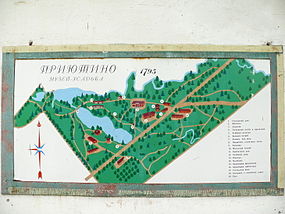 Новейшая историяМузей в усадьбе Приютино появился еще в 1974 году, в девяностых годах экспозицию обновили. В первом господском доме усадьбы - 10 залов. В большинстве комнат воссозданы интерьеры, соответствующие их назначению: кабинет, галерея, гостиная, спальня, столовая.Стены кабинета Алексея Оленина, комнаты его супруги Елизаветы Марковны, гостиную украшают великолепные произведения выдающихся художников, бывших друзьями этого дома: Ореста Кипренского, Александра и Карла Брюлловых, Федора Толстого, Александра Орловского.В 1978 году музей был закрыт, и началась реставрация господского дома, которая была завершена к 1990 году. В мае 1990 года музей снова начал принимать посетителей.Реставрация была выполнена на очень низком уровне. Однако все помещения господского дома воссозданы с использованием атрибутов того времени и даже были найдены предметы из дома Олениных, которые также помещены в экспозицию. Воссозданы комната молодого человека и комната барышни. В комнате молодого человека размещён персидский ковёр с развешанным на нём оружием, в комнате барышни множество мелких бытовых вещиц — свидетелей эпохи, в том числе бальные туфельки. В экспозиции размещена копия картины К. П. Брюллова «Портрет Григория и Варвары Олениных».В последние годы в Приютинском парке устраиваются праздники песни, собирающие много молодёжи. Для проведения музыкальных праздников в Приютинском парке устроена специальная сцена над прудом.На основе федерального закона об инновационном центре «Сколково», в петербургском парламенте разрабатывается аналогичный проект инновационной зоны «Приютино».Любопытные фактыВ Приютине в 1957 году русский советский поэт Николай Рубцов написал стихотворение «О собаках» и «Морские выходки». В начале 1955 года девятнадцатилетний Рубцов устраивается слесарем-сборщиком в Приютине. Здесь же Рубцов жил и во время отпуска с эсминца Северного военно-морского флота, на котором служил с 1955 по 1959 год.На 2009 год собрание фондов музея насчитывает свыше 15 тысяч единиц хранения.По официальным данным, посещаемость музея составляет до 9000 человек.Существует предположение, что близ усадьбы (лесной участок Ржевского артиллерийского полигона, прилегающий к Приютино) в 1921 году был расстрелян поэт Н. С. Гумилёв.В 2003 году на территории проходили съёмки новогоднего телемюзикла «Осторожно, модерн! 2004» В 2004 году на территории проходили съёмки сериала «Винтовая лестница».Через Приютино проходит трасса ежегодного международного зимнего марафона «Дорога Жизни».В городе Всеволожске, в микрорайоне Котово Поле, существует улица Олениных.Источники:Официальный сайт литературно-художественного музея-усадьбы «Приютино»https://ru.wikipedia.org/wiki/%D0%9F%D1%80%D0%B8%D1%8E%D1%82%D0%B8%D0%BD%D0%BE_(%D1%83%D1%81%D0%B0%D0%B4%D1%8C%D0%B1%D0%B0)https://tonkosti.ru/%D0%A3%D1%81%D0%B0%D0%B4%D1%8C%D0%B1%D0%B0_%D0%9F%D1%80%D0%B8%D1%8E%D1%82%D0%B8%D0%BD%D0%BEhttps://rusmir.media/2021/10/05/priutino#:~:text=%D0%95%D0%BB%D0%B8%D0%B7%D0%B0%D0%B2%D0%B5%D1%82%D0%B0%20%D0%9C%D0%B0%D1%80%D0%BA%D0%BE%D0%B2%D0%BD%D0%B0%20%D0%BD%D0%B0%D0%B7%D0%B2%D0%B0%D0%BB%D0%B0%20%D1%83%D1%81%D0%B0%D0%B4%D1%8C%D0%B1%D1%83%20%22%D0%9F%D1%80%D0%B8%D1%8E%D1%82%D0%B8%D0%BD%D0%BE,%D0%BD%D0%B0%D1%88%D0%B8%D1%85%20%D0%B4%D0%BD%D0%B5%D0%B9%20%D0%B4%D0%BE%D0%B6%D0%B8%D0%BB%D0%BE%20%D0%BB%D0%B8%D1%88%D1%8C%20%D0%B2%D0%BE%D1%81%D0%B5%D0%BC%D1%8C.https://kvsspb.ru/obekty/novoe-sertolovo/muzey/muzey-usadba-priyutino-vsevolozhsk/https://reading-hall.ru/publication.php?id=1952https://pushkinskij-dom.livejournal.com/126249.htmlhttp://www.spbiiran.nw.ru/%D0%B7%D0%B0%D1%81%D0%B5%D0%B4%D0%B0%D0%BD%D0%B8%D0%B5-%D0%B2-%D1%83%D1%81%D0%B0%D0%B4%D1%8C%D0%B1%D0%B5-%D0%BC%D1%83%D0%B7%D0%B5%D0%B5-%D0%BF%D1%80%D0%B8%D1%8E%D1%82%D0%B8%D0%BD%D0%BE/Есть дача за Невой,
Вёрст двадцать от столицы,
У Выборгской границы,
Близ Парголы крутой…
Но мы забудем шум
И суеты столицы,
Изладим колесницы,
Ударим по коням
И пустимся стрелою
В Приютино с тобою.
Согласны? — По рукам!К. Н. Батюшков. «Послание к Тургеневу»